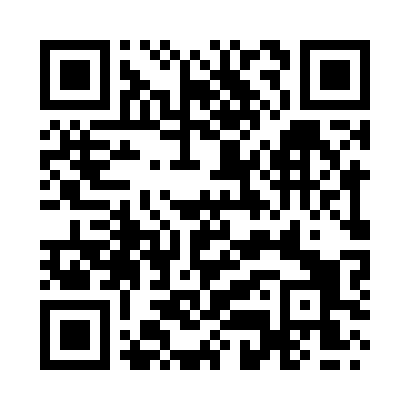 Prayer times for Amisfield Town, UKWed 1 May 2024 - Fri 31 May 2024High Latitude Method: Angle Based RulePrayer Calculation Method: Islamic Society of North AmericaAsar Calculation Method: HanafiPrayer times provided by https://www.salahtimes.comDateDayFajrSunriseDhuhrAsrMaghribIsha1Wed3:225:331:116:238:5111:012Thu3:215:311:116:248:5311:023Fri3:205:281:116:258:5511:034Sat3:195:261:116:268:5711:045Sun3:185:241:116:278:5911:056Mon3:175:221:116:299:0011:067Tue3:165:201:116:309:0211:078Wed3:155:181:116:319:0411:089Thu3:145:161:116:329:0611:0910Fri3:135:141:116:339:0811:1011Sat3:125:121:116:349:1011:1012Sun3:115:111:116:359:1211:1113Mon3:105:091:116:369:1311:1214Tue3:095:071:116:379:1511:1315Wed3:085:051:116:389:1711:1416Thu3:075:031:116:399:1911:1517Fri3:065:021:116:409:2111:1618Sat3:065:001:116:419:2211:1719Sun3:054:581:116:429:2411:1820Mon3:044:571:116:439:2611:1821Tue3:034:551:116:449:2711:1922Wed3:034:541:116:459:2911:2023Thu3:024:521:116:469:3011:2124Fri3:014:511:116:479:3211:2225Sat3:014:501:116:489:3411:2326Sun3:004:481:116:499:3511:2327Mon2:594:471:126:499:3711:2428Tue2:594:461:126:509:3811:2529Wed2:584:451:126:519:3911:2630Thu2:584:441:126:529:4111:2631Fri2:574:431:126:539:4211:27